附件1： 第六届“书香三八”读书活动方案一、活动时间2017年12月1日至2018年12月1日二、活动主题引领女性阅读 • 建设文明家庭三、活动意义为深入学习贯彻党的十九大精神，引导广大女性培育和践行社会主义核心价值观，第六届“书香三八”读书活动，通过引领女性阅读，促进职工阅读，推动家庭阅读，使广大女性在阅读中，继承和弘扬中华民族传统美德，传播向上向善、孝老爱亲、忠于祖国、忠于人民、平等和谐、敬业诚信、绿色节俭等理念，充分发挥女性在家庭文明建设中的独特作用，夯实家庭道德文明之基，建设文明家庭。四、举办单位主办单位：红旗出版社、中国妇女报社、人民网支持单位：中华全国总工会女职工委员会(含中华全国铁路总工会女职工委员会、中国金融工会女职工委员会)、中央直属机关妇工委、中央国家机关妇工委、中国全民阅读媒体联盟。承办单位：北京华夏新讯文化传播有限公司媒体支持单位：求是网、人民网、《中国妇女报》、中国女网、《工人日报》、中工网、中国工会女职工工作网、《中国新闻出版报》、中国新闻出版网、《中国改革报》、书香38网等。五、组织机构（一）活动组委会主　　任：李仁国　红旗出版社社长副 主 任：毛传兵　红旗出版社副总编辑赵国鸿　中国妇女报社副社长孙海峰　人民网副总编辑王　华　红旗出版社专题活动部主任邱　岚　中国妇女报社社长助理秘 书 长：金　玮　红旗出版社专题活动部副主任副秘书长：李正勇　董　亮　粟博莉（二）活动评审专家（详见www.shuxiang38.com）六、活动安排书香三八读书活动组委会设置各省负责人员（见附件2），配合各地开展读书活动。（一）活动计划1．2017年12月1日，举行第五届“书香三八”读书活动颁奖典礼暨第六届“书香三八”读书活动启动仪式。2. 全国各级工会、妇女组织下发或转发组织开展第六届“书香三八”读书活动的通知，推动活动全面开展。3. 各单位围绕“引领女性阅读•建设文明家庭”和“培育好家风——女职工在行动”主题实践活动，结合本单位实际，组织征文、家书、书画、摄影、表演、阅读分享、交流会、专题报告会、书香大讲堂等活动，进行总结表彰、成果展示，开展旅行阅读、家庭书坊建设，发展书香三八志愿者，成立书香三八读书会。4. 2018年5月15日“国际家庭日”期间，与全国总工会女职工部共同主办“书香三八嘉年华”读书成果展示活动, 以情景剧、微电影、微视频、讲故事、读家书、配乐诗朗诵等形式，用实景和表演方式，择优展示各地优秀作品。具体展示要求另行通知。（二）作品选送、评审、总结表彰1．参评作品选送截止日期：2018年6月30日。2. 参评组织奖申报材料截止日期：2018年7月30日。3．作品评审时间：2018年7月1日至2018年9月30日。4．终评专家评审会：2018年9月在北京举行。5．2018年9月底前完成各类奖项评选工作。6．总结表彰阶段：2018年10月1日至2018年12月1日。7. 2018年12月1日举行第六届“书香三八”读书活动颁奖典礼暨第七届“书香三八”读书活动启动仪式。奖项设置（1）特别组织奖若干；（2）优秀组织奖100个；（3）征文奖760名：一等奖30名、二等奖50名、三等奖80名、优秀奖600名；（4）家书奖380名：一等奖10名、二等奖20名、三等奖50名、优秀奖300名；（5）书画阅读奖180名：一等奖10名、二等奖20名、三等奖50名、优秀奖100名；（6）摄影作品奖180名：一等奖10名、二等奖20名、三等奖50名、优秀奖100名；（7）表演阅读奖180个：一等奖10个、二等奖20个、三等奖50个、优秀奖100个。七、参评作品要求    作者只限女性，作品必须本人最新原创，征文、家书、表演阅读、书画阅读、摄影，每人只限参评其中一类作品。   （一）征文作品要求1. 结合活动主题最新原创的作品，标题自拟，体裁不限。2. 内容重点是围绕阅读、家庭美德、好家风、科学家教、健康文明的生活方式、绿色家庭等，要言之有物，有生活气息，视角独特，有感而发，富含哲理，给人以启迪。3. 结构完整，层次分明，逻辑性强，言精意美。4. 字数控制在1000～2500字之间（说明：少于1000字、多于2500字不予参评）。5. 投稿方式：请登录读书活动官网www.shuxiang38.com 在线投稿。6. 请务必在征文作品的题目下方注明作者姓名、性别、工作单位、地址、手机号、邮箱等重要联系方式（说明：信息不全的作品不予参评）。7. 活动组委会拥有参评作品的宣传和出版权，参评作品不予退回。（二）家书作品要求1. 可以写给父母长辈、爱人丈夫、孩子或其他亲人，是结合活动主题最新创作的作品。2. 家书书写格式一定要规范。3. 构思巧妙、层次分明、结构完整、言之有物、有情有感。4. 字数控制在800～2000字之间。5. 投稿方式：请登录读书活动官网www.shuxiang38.com，在线投稿。6. 请务必在作品题目下方注明作者姓名、性别、工作单位、地址和手机号、邮箱等重要联系方式（说明：信息不全的作品不予参评）。7. 活动组委会拥有参评作品的宣传和出版权，参评作品不予退回。（三）表演阅读作品要求1. 内容要契合活动主题，主要表演者为女性。2. 表演形式多样，包括主题演讲、配乐朗诵、情景剧、舞蹈或小品等。3. 表演时长控制在10分钟之内。4. 作品（视频文件）必须注明作品名称、主要表演者姓名、工作单位和手机号码（说明：信息不全的作品不予参评）。5. 参评作品须刻录成光盘邮寄到组委会（与省区负责人员联系寄送）。6. 活动组委会拥有参评作品的宣传、展播和出版权，参评作品不予退回。 （四）书画阅读作品要求1. 内容契合活动主题，且是最新创作的作品。2. 用书法、绘画形式展现经典语句和核心理念以及有关家庭文化的名言、诗句。3. 绘画、书法作品（软笔和硬笔）须用专用纸，作品的横或纵幅不小于68cm，其中硬笔书法作品横或纵幅不小34cm；书画作品风格不限。4. 同一作者只能选绘画、书法其中一种形式，报送作品须有本人落款署名。5. 初评作品（图片JPG格式，文件以姓名+单位+电话命名）由各单位择优推荐，并附详细作者信息表（必须注明作者姓名、工作单位、手机、作品名称、画种或书法类别等）。6. 作品文件和信息表发送到组委会邮箱：shuxiang38@126.com（说明：信息不全的作品不予参评）。7. 所有初评入围作品必须向活动组委会提供作品原件，作品不装裱。8. 活动组委会拥有参评作品的宣传、展览和出版权，参评作品不予退回。（五）摄影作品要求1. 内容要契合活动主题。2. 用摄影的艺术形式，有创意地展现所读书目中的经典语句和核心理念，用纪实的摄影手法记录女性健康生活、家庭和睦幸福和祖国优美山河。3. 拍摄工具、表现风格、形式不限。创意类作品需附100字内简要文字说明。纪实类作品可以作整体色彩变动和剪裁，不得局部增减内容和改变色彩。每位作者限投5幅作品，不收组照。4. 上报作品须是本人原创，且不侵犯他人的肖像权、著作权、隐私权、名誉权等，因稿件或投稿行为所产生的责任均由投稿者自行承担。5. 上报的初评作品为JPG格式，文件名为：题目+姓名+单位+电话。作品长边不大于2000像素，文件大小控制在2MB以内。6. 可由各单位择优推荐，亦可由作者本人直接投稿。投稿另附详细作者信息表，注明作者姓名、工作单位、手机与联系电话、信箱、作品名称、摄影时间、地点等（说明：信息不全的作品不予参评）。7. 作品文件和信息表发送到组委会邮箱：shuxiang38@126.com8. 初评入围，将通知作者向活动组委会提供作品原件，逾期不提供者视为放弃参评。9. 活动组委会拥有入选作品的宣传、展览和出版权，不再支付稿酬。参评作品不予退回。八、第六届活动用书■《一路花开》  文雪梅  著■《满庭芬芳》  杨子忱  主编■《最美书香——第五届“书香三八”读书活动优秀征文集》（全两册）■《一封家书——第五届“书香三八”读书活动优秀家书作品集》 ■《书香画意——第五届“书香三八”读书活动书画阅读获奖作品集》■《孔母：颜征在》    林  锋、叶长强 著 ■《人生三曲》（全三册） 侯爵良 著九、推荐阅读■《品味书香——中国女性基础阅读书目·导赏手册》朱永新、金  玮主编■《阅读与家风》        王红旗 主编■《阅读与家教》        王红旗 主编■《闻书香  识女人》　  徐  坤 著■《和美家庭》　　　　  徐  凡、周永琴 主编■《轻轻走向完美》　　  毕淑敏 著■《做自己的健康天使》  高莉敏、张世琨 主编十、组委会联系方式联系人：勾敬芳  010-88621456　13651186839　Q Q ：582045912　　地址：北京海淀区田村路43号 网址：www.shuxiang38.com　 邮箱：shuxiang38@126.com书香38读者互动QQ群号：302839710  传 真：010-88621456欢迎关注“书香三八”微信公众号：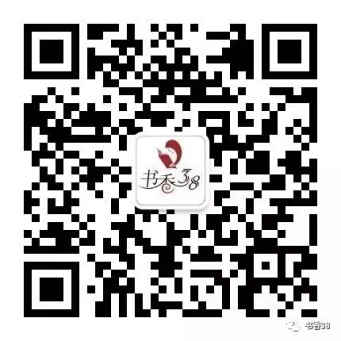 　　　　　　　　　　　　　 “书香三八”读书活动组委会                   二○一七年十二月一日“书香三八”读书活动组委会为便于各级工会、妇女组织，企事业单位、机关团体征订活动用书，可直接与组委会省区负责人勾敬芳老师联系完成活动用书征订或填写征订单位信息回执发送到邮箱：582045912@qq.com ，感谢您对全国“书香三八”读书活动的积极参与和支持！ 征订单位信息回执类别书 名书 名单价征订数金额本届活动用书《一路花开》  文雪梅 著    《一路花开》  文雪梅 著    38元/册本届活动用书《满庭芬芳》  杨子忱 主编 《满庭芬芳》  杨子忱 主编 38元/册本届活动用书《最美书香》 （全两册）  征文集                            《最美书香》 （全两册）  征文集                            76元/套 本届活动用书《一封家书》  优秀家书作品集《一封家书》  优秀家书作品集38元/册本届活动用书《书香画意》  书画阅读作品集 精装本《书香画意》  书画阅读作品集 精装本238元/册本届活动用书《孔母：颜征在》  林锋、叶长强 著《孔母：颜征在》  林锋、叶长强 著42元/册本届活动用书《人生三曲》 （全三册）  侯爵良 著《人生三曲》 （全三册）  侯爵良 著108元/套推荐阅读《品味书香》 中国女性基础阅读书目·导赏手册 朱永新、金玮主编《品味书香》 中国女性基础阅读书目·导赏手册 朱永新、金玮主编36元/册推荐阅读《阅读与家风》   王红旗 主编 《阅读与家风》   王红旗 主编 38元/册推荐阅读《阅读与家教》   王红旗 主编 《阅读与家教》   王红旗 主编 38元/册推荐阅读《闻书香  识女人》  徐坤 著 《闻书香  识女人》  徐坤 著 36元/册推荐阅读《和美家庭》     徐凡、周永琴 主编 《和美家庭》     徐凡、周永琴 主编 36元/册推荐阅读《轻轻走向完美》 毕淑敏 著《轻轻走向完美》 毕淑敏 著34元/册推荐阅读《做自己的健康天使》高莉敏、张世琨 著《做自己的健康天使》高莉敏、张世琨 著34元/册合计金额  ( 元 )： 合计金额  ( 元 )： 合计金额  ( 元 )： 合计金额  ( 元 )： 合计金额  ( 元 )： 合计金额  ( 元 )： 单位发票名称、 税号征订单位签章年  月  日征订单位签章年  月  日详细地址征订单位签章年  月  日征订单位签章年  月  日手   机收件人征订单位签章年  月  日征订单位签章年  月  日电   话邮 箱征订单位签章年  月  日征订单位签章年  月  日